ПАВЛОГРАДСЬКА МІСЬКА РАДАВИКОНАВЧИЙ КОМІТЕТР О З П О Р Я Д Ж Е Н Н ЯМІСЬКОГО   ГОЛОВИ Про затвердження складу  постійно діючої комісії з питань розгляду звернень громадян	Керуючись Конституцією України, Законом України «Про звернення громадян», п. 1,19,20 ч. 4 ст. 42 Закону України «Про місцеве самоврядування в Україні», з метою підвищення ефективності роботи виконавчих органів Павлоградської міської ради зі зверненнями громадян, враховуючи необхідність об’єктивного, всебічного і вчасного їх розгляду відповідно до вимог чинного законодавства України:            1. Затвердити  Склад постійно діючої комісії з питань розгляду звернень громадян, що додається.          2.  Відділу по роботі зі зверненнями громадян  (Плющова)  забезпечити належний рівень організаційних умов для проведення засідань постійно діючої комісії з питань розгляду звернень громадян.3. Відділу інформаційно - компьютерного забезпечення (Барсунянц) оприлюднити графік проведення особистих прийомів громадян на сайті Павлоградської міської ради.         4. Визнати таким,  що втратило чинність розпорядження міського голови від 02.01.2018р. № 3-р «Про затвердження складу постійно діючої комісії з питань розгляду звернень громадян».          5. Координацію роботи щодо виконання цього розпорядження покласти на відділ по роботі зі зверненнями громадян  (Плющова), контроль – на  керуючого справами виконкому Шумілову С.М. Міський голова                                                                               А.О. Вершина                                                                ЗАТВЕРДЖЕНО                                                                         Розпорядження міського голови                                                                         04.01.2021р.  №  3 - р                                                       С К Л А Д                                         постійно діючої комісії з питань                                           розгляду звернень громадянВершина                                                 - міський голова, голова комісіїАнатолій ОлексійовичРадіонов                                                  - перший заступник міського голови,Олександр Миколайович			 заступник голови комісії	Плющова                                                - начальник відділу по роботі зі зверненнямиНаталія Володимирівна                          громадян, секретар комісіїШуліка                                                    - заступник міського голови з питань              Олена  Олександрівна                             діяльності виконавчих органів  Рябова                                                     - заступник міського голови з питань              Аліса Вікторівна                                     діяльності виконавчих органів  Пацко                                                       - заступник міського голови з питань              Світлана Григорівна                                 діяльності виконавчих органів радиШумілова                                                 - керуючий справами виконкому              Світлана Миколаївна                                         Ялинний                                                  - начальник юридичного відділуОлег ІвановичЗавгородній                                             - начальник  управління комунального  Андрій Юрійович                                     господарства та будівництва міської радиКравченко                                                - директор  КП   «Павлограджитлосервіс»            Оксана ФедорівнаКоріневський                                            - директор КП «Затишне місто»Василь ВікторовичЧабан                                                         - заступник директора КП «Павлоград-     Наталія Анатоліївна                                   Світло»Ковальчук                                             - директор КП «Павлоградтеплоенерго»Петро ПтровичВишнякова                                               - начальник відділу земельно- ринковихОлена  Олегівна                                         відносинБобровницька                                         - начальник управління соціальногоЛідія Володимирівна                               захисту населенняДейнеженко                                             - начальник відділу охорони здоров’яЮлія Сергіївна Начальник відділупо роботі зі зверненнями громадян                                                        Н.В. Плющова04.01.2021р.м.Павлоград№  3 - р 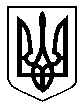 